Food JournalDateTimeFoodHow I FeltSymptom/sTime from Food to ReactionNotes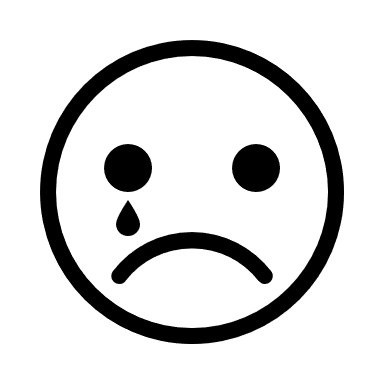 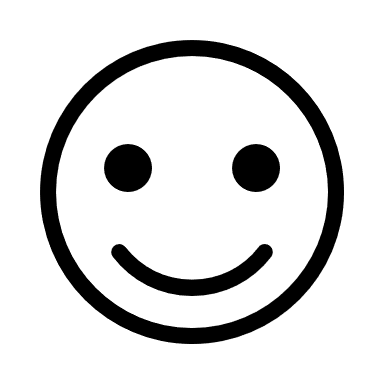 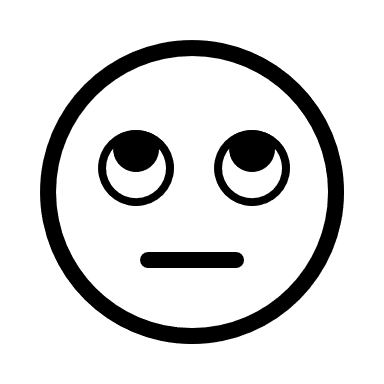 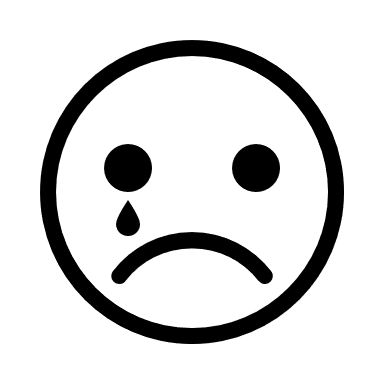 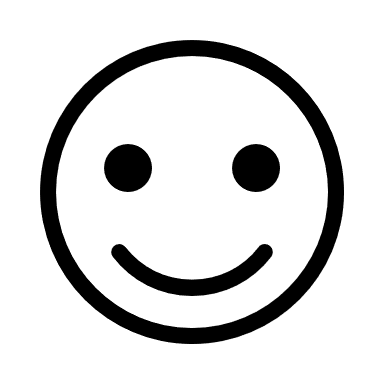 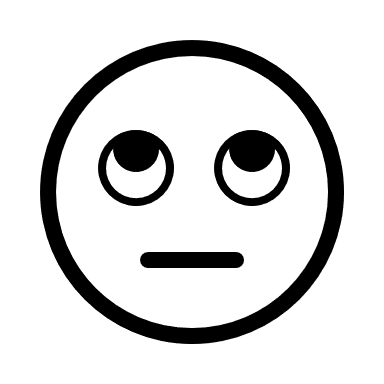 